المجلة المرئية للاذ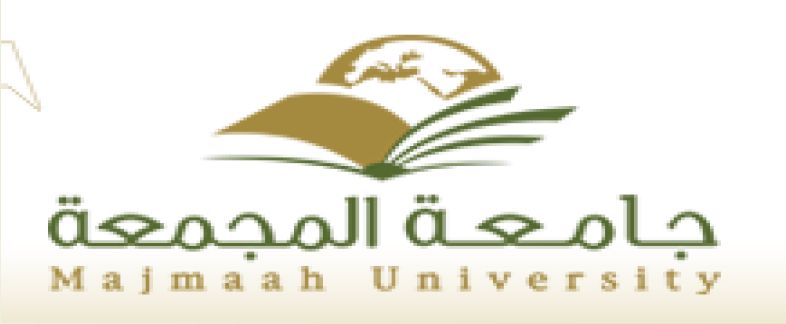 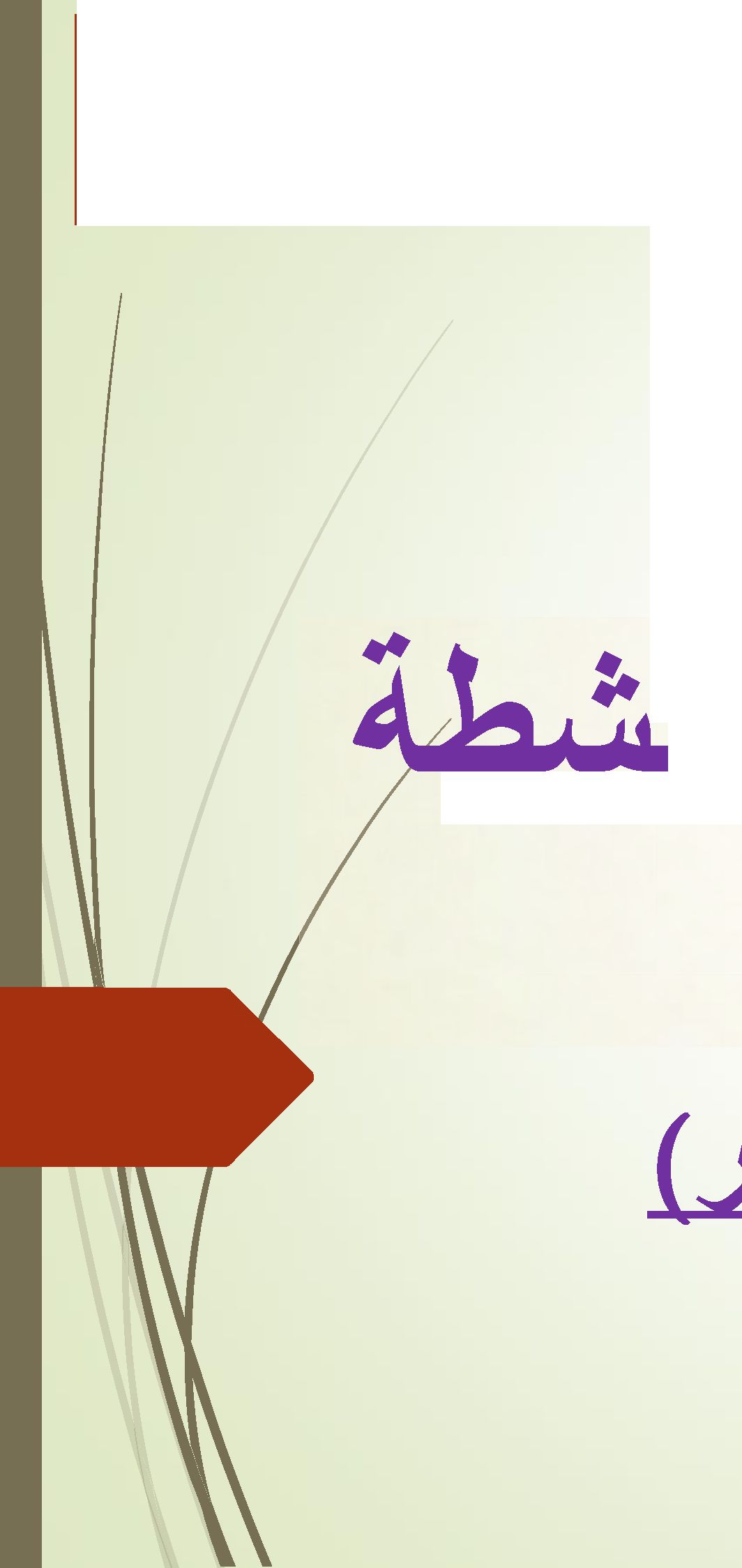 الطلابية(العدد الحادى عشز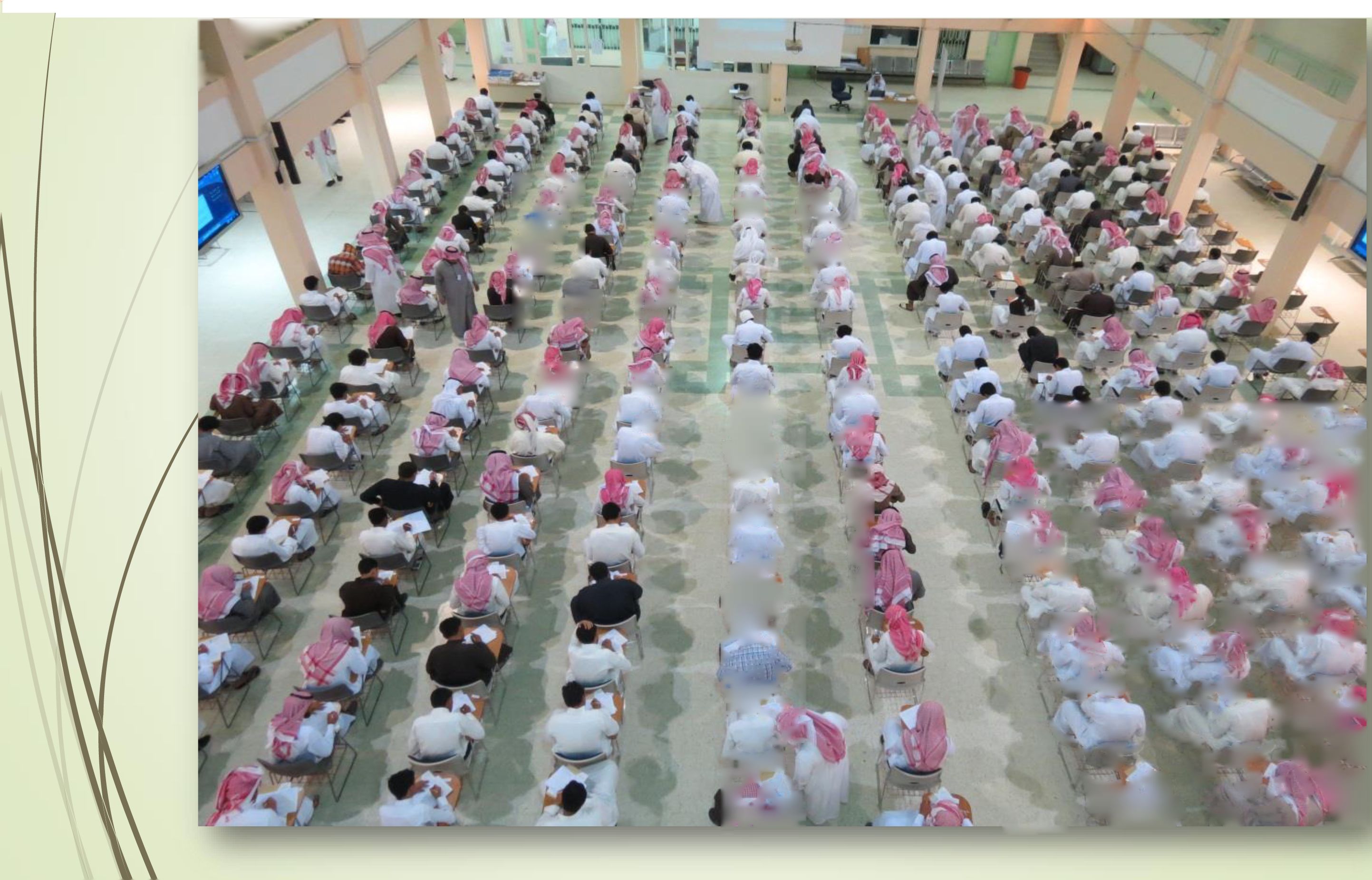 1 ؛1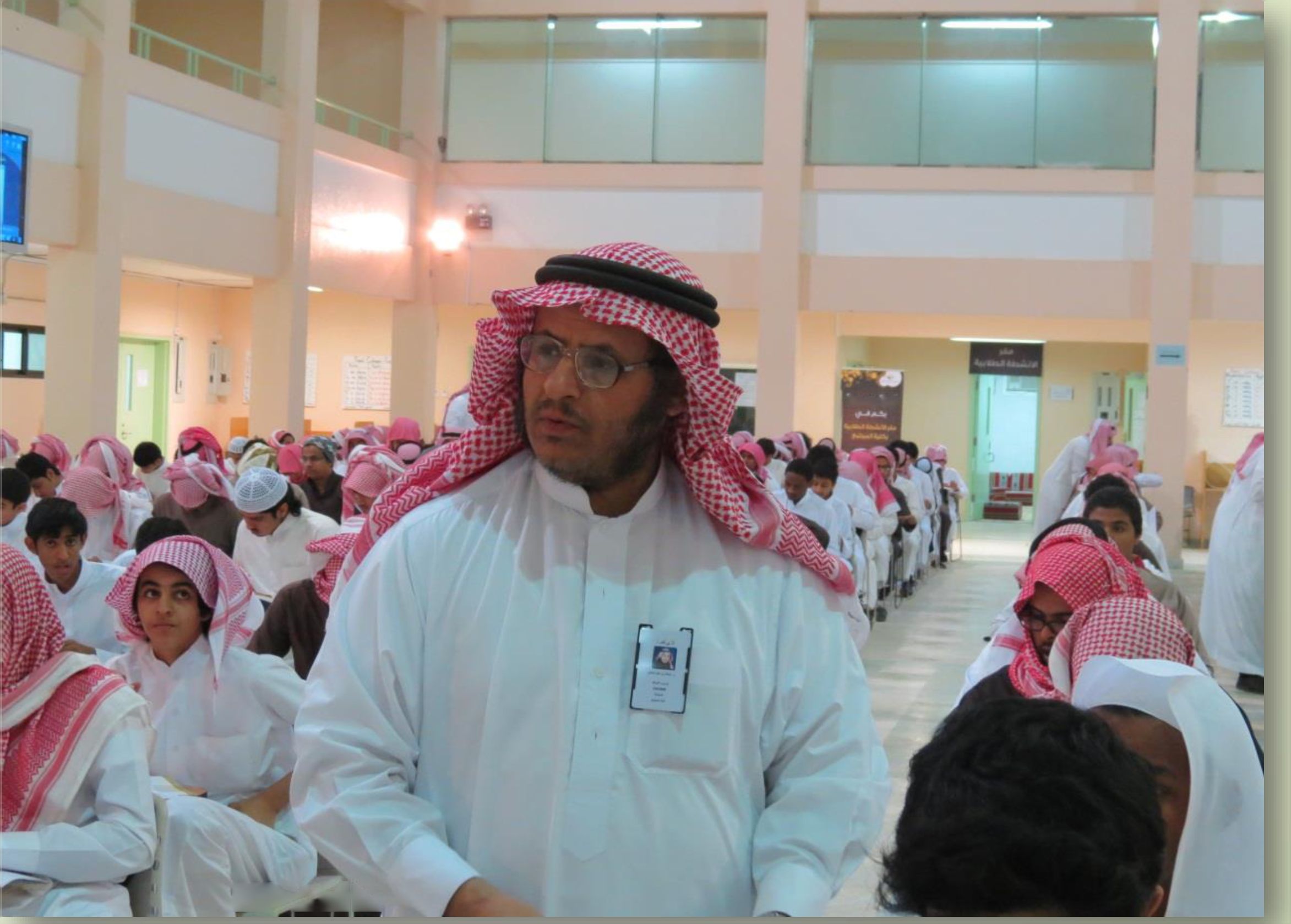 سوبي الهبة أحاوني لجفة اسبار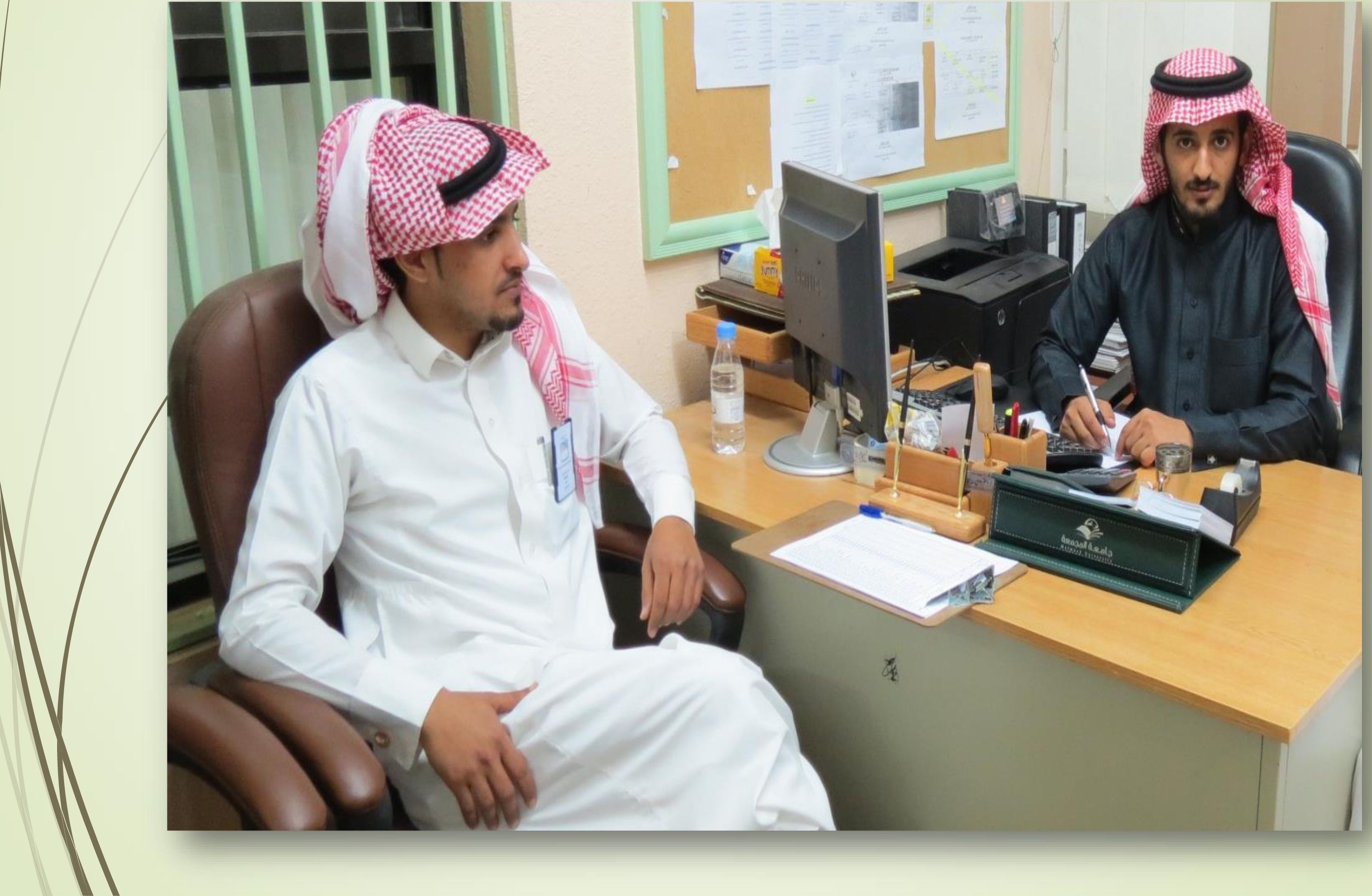 جمدص٠ اص٠ يعقد اسامه سابه بوم الاربعاء ٢٤ ٤ ١٤٣٤ اد برئاسة سعادة سيد اص٠ رسر٠ اسف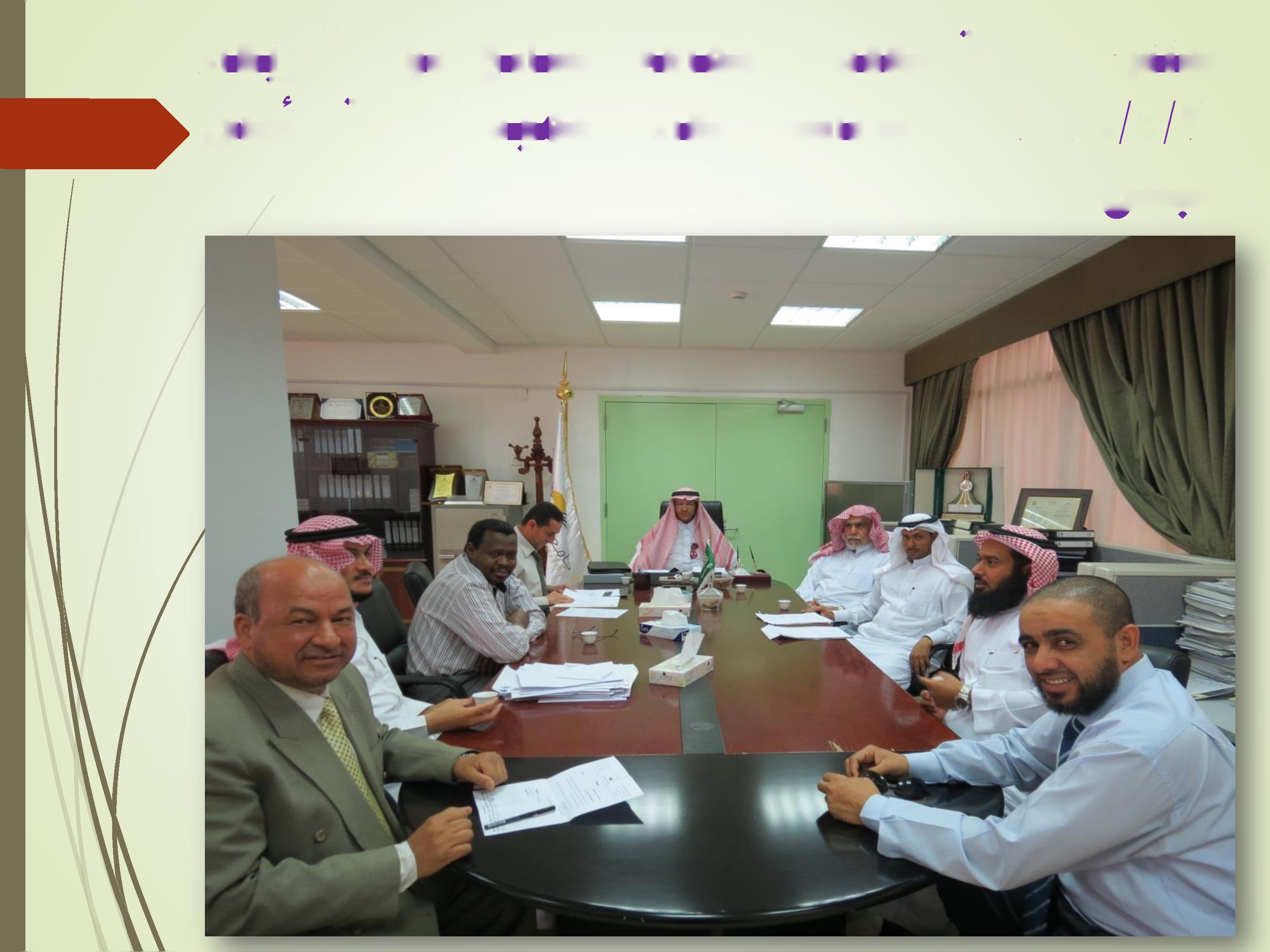 صو٠ ٤ طاب يداول. ق ندوة كغاب ٥ تزن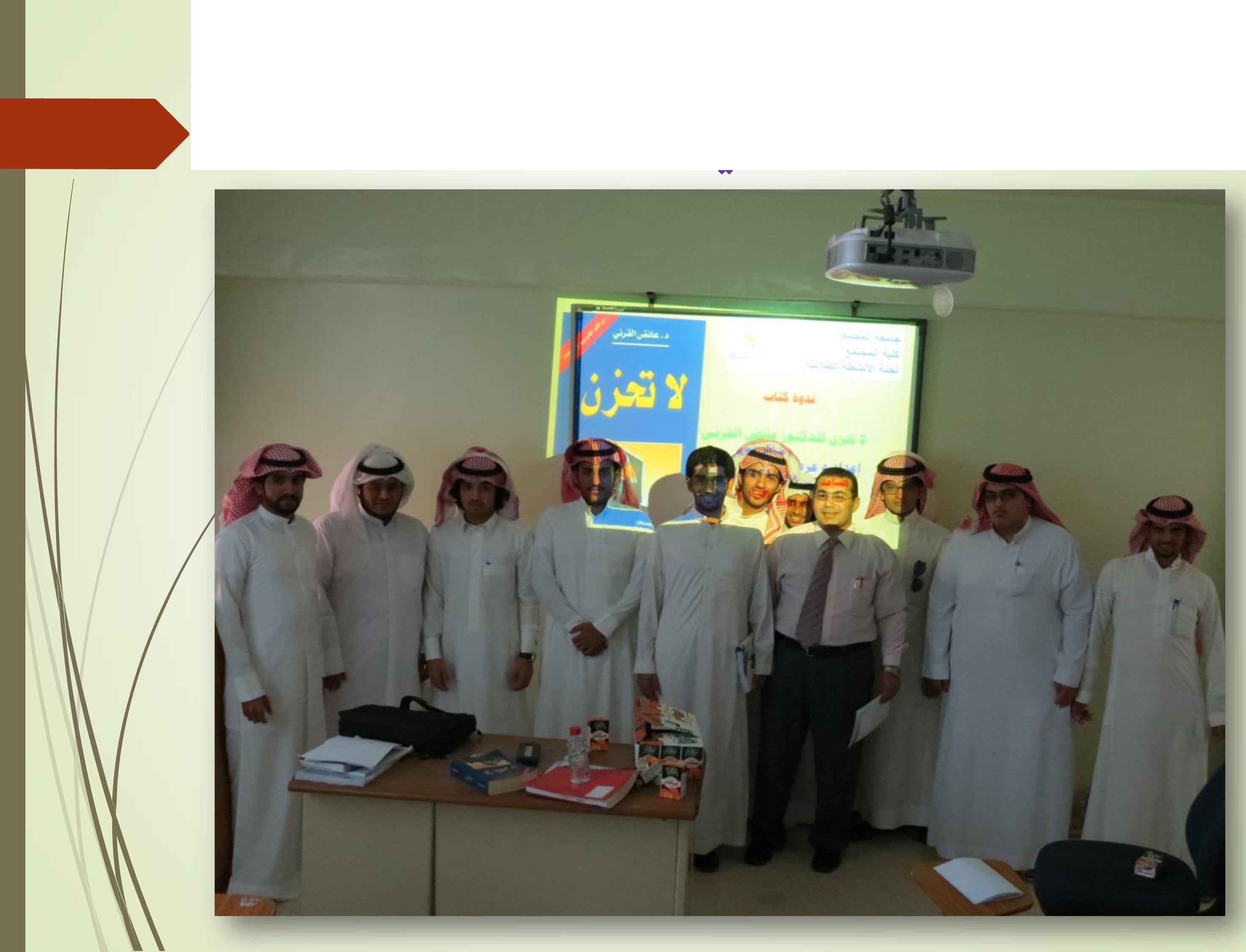 ضور طلابي ٠ةم ندوة كغاب ٥ فعزز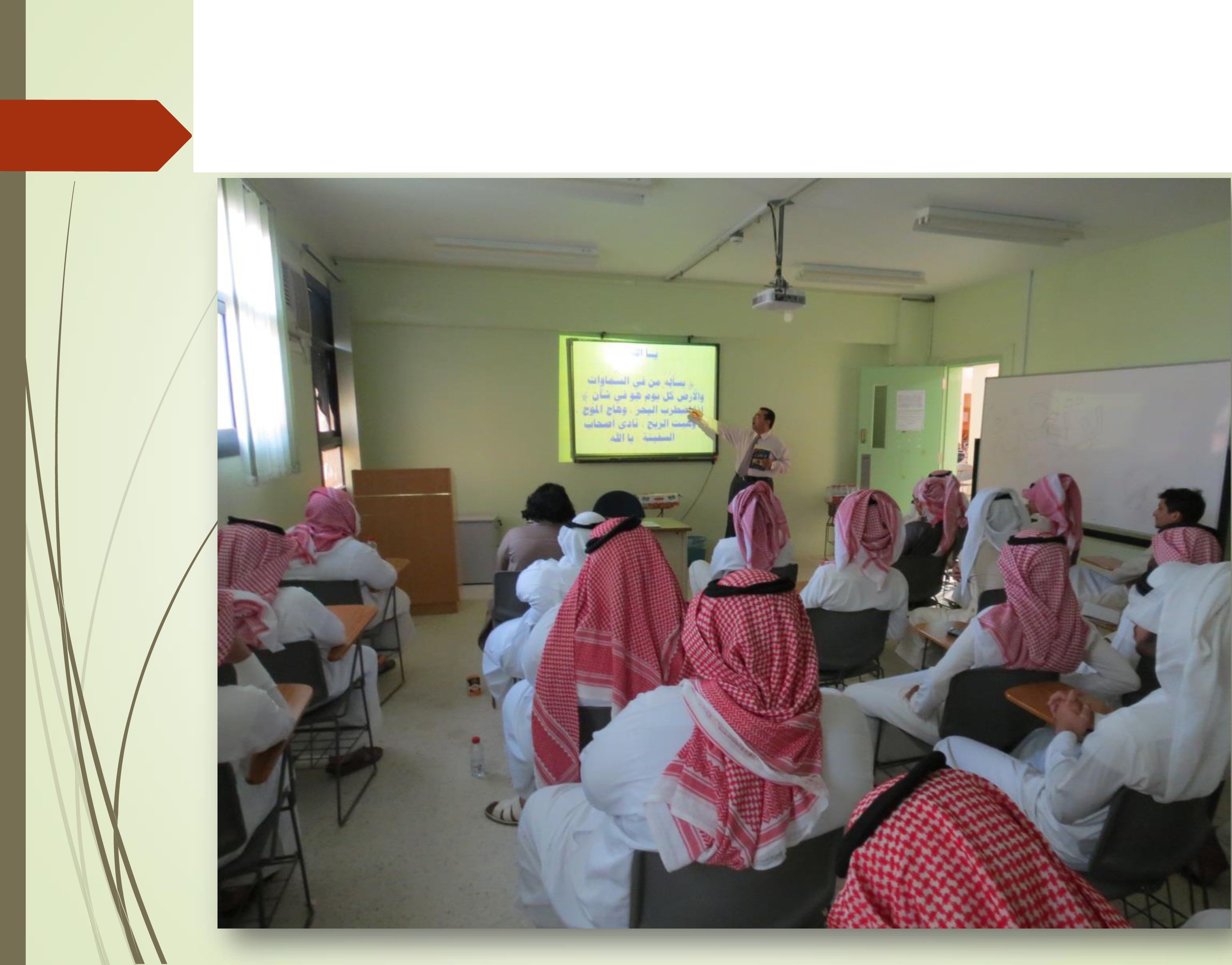 سرلجفه الأنشطة اس ٥١ تعده امالس:هبداللإبزبن هواد بن - صزيهلاب ٠ةايسذ
لاذسوع الماضيلغفوفه افة١دسي ومشاركفه بهفاشط القلبة بئ٠يةهج أطبب الغمغبات بالغوسق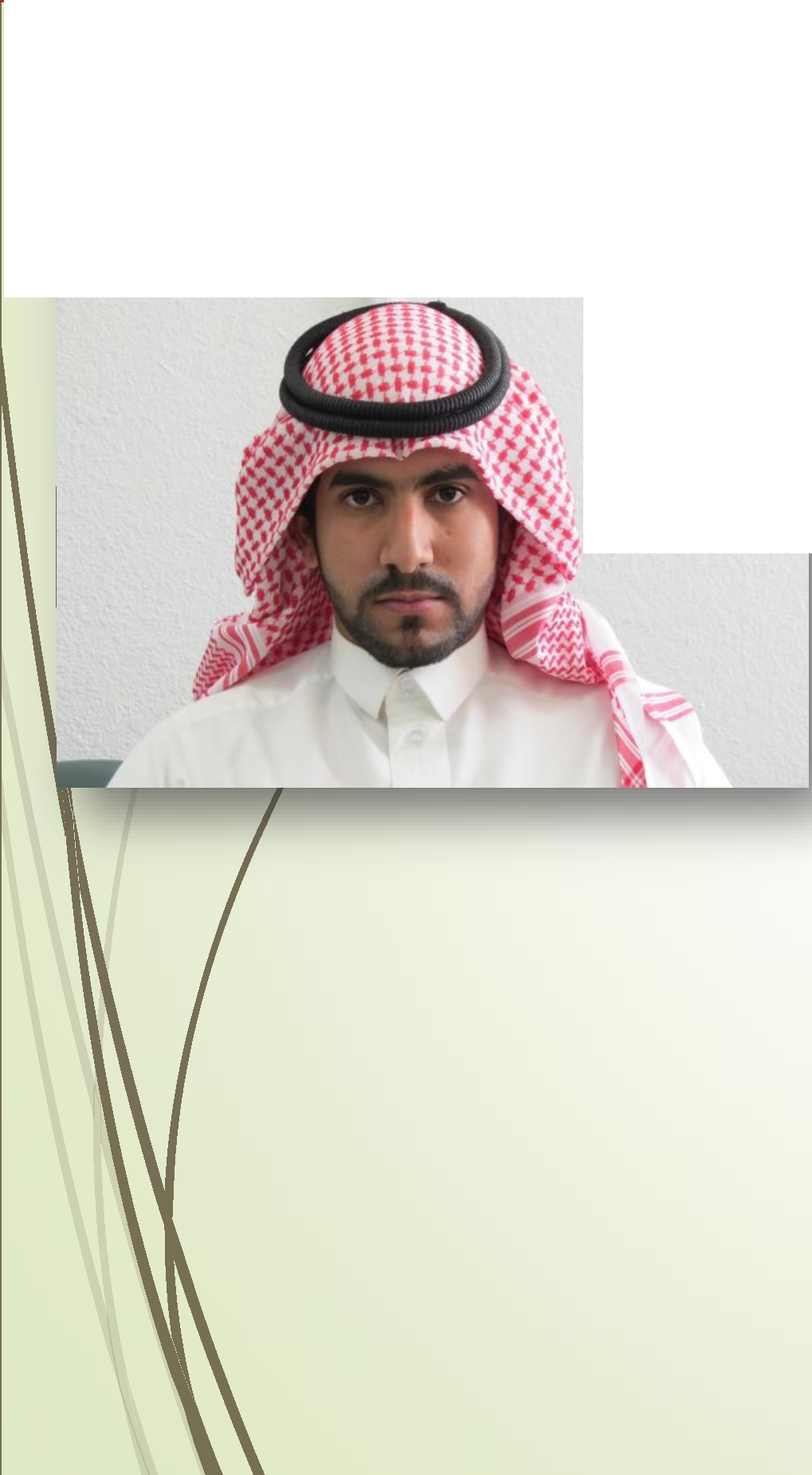 إملاقيعدن فسم اسوم الادارية والانسانية
٠ف اسفطلاء رأي الطلاب ي افغفاح العصل الصيفيفعى٠ ض درس ل٠٠وهةاسحل لدى : |.شاكر نوجيي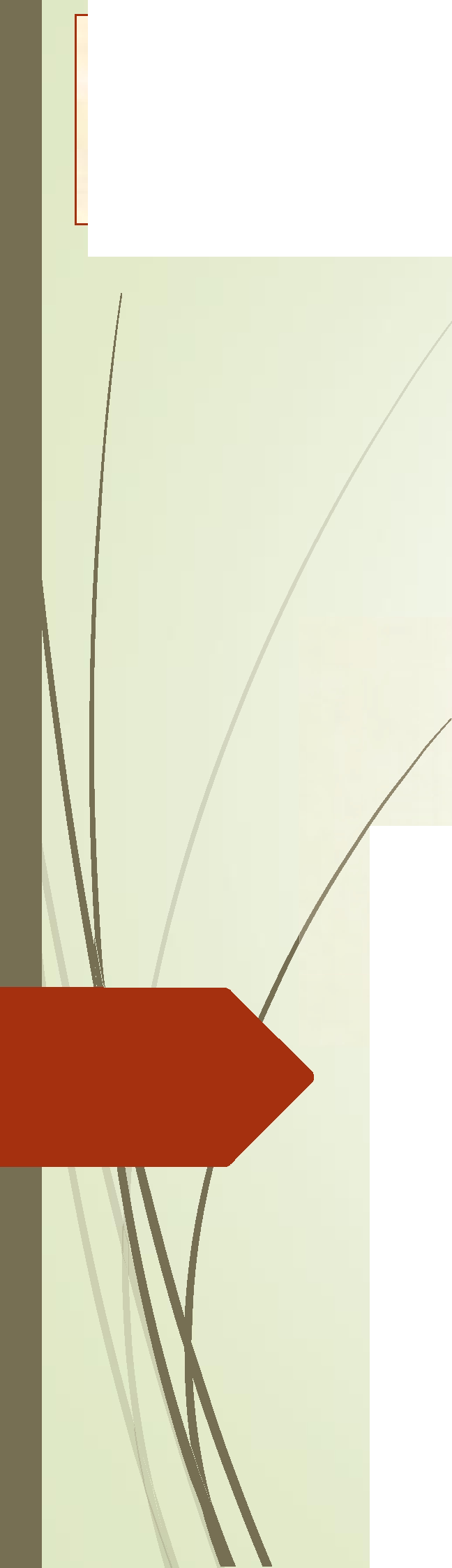 